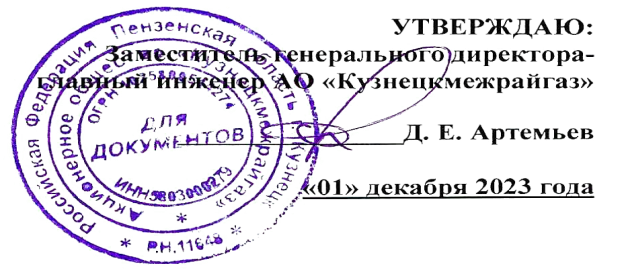 График технического обслуживания внутридомового газового оборудования в жилых домах Камешкирского района на 2024 год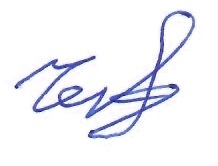 Составил: мастер по эксплуатации оборудования газовых объектов                              С. В. Черкасов№ п/пНаименование населённого пункта2024 год2024 год2024 год2024 год№ п/пНаименование населённого пунктаI кварталII кварталIII кварталIV квартал1234561село Русский Камешкир2село Пестровка3село Чумаево4село Большой Умыс5село Ключи6село Дьячевка7село Мордовский Камешкир8село Шаткино9село Покровка10село Порзово11деревня Дмитриевка12село Лапшово13село Дубровки14село Алексеевка15село Кулясово16село Бегуч17село Камышенка18село Старый Чирчим19село Новый Чирчим